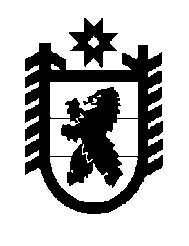 Российская Федерация Республика Карелия    РАСПОРЯЖЕНИЕГЛАВЫ РЕСПУБЛИКИ КАРЕЛИЯВнести в состав Комиссии при Главе Республики Карелия 
по государственным наградам (далее – Комиссия), утвержденный Указом Главы Республики Карелия от 26 ноября 2010 года № 182 (Собрание законодательства Республики Карелия, 2010, № 11, ст. 1411; 2011, № 6, ст. 860; № 8, ст. 1205; 2012, 
№ 2, ст. 241; № 7, ст. 1318; 2013, № 6, ст. 992; 2014, № 2, ст. 181; № 3, 
ст. 376; № 4, ст. 576; № 10, ст. 1809; № 12, ст. 2264; 2015, № 3, ст. 444; № 7, 
ст. 1366; 2016, № 2, ст. 222; № 3, ст. 484; № 5, ст. 1004; № 7, ст. 1515; № 10, 
ст. 2127; № 11, ст. 2358), с изменениями, внесенными распоряжением Главы Республики Карелия от 17 апреля 2017 года № 181-р, следующие изменения:	1) включить в состав Комиссии следующих лиц:Цветкова В.В. – консультант Администрации Главы Республики Карелия, ответственный секретарь Комиссии;Горох Д.А. – заместитель Министра строительства, жилищно-коммунального хозяйства и энергетики Республики Карелия;2) указать новые должности следующих лиц:Игнатьева Т.П. – заместитель Главы Республики Карелия – Руководитель  Администрации Главы Республики Карелия, председатель Комиссии;Любарский В.К. – заместитель Главы Республики Карелия по внутренней политике, заместитель председателя Комиссии;Гаврош О.М. – первый заместитель Министра сельского и рыбного хозяйства Республики Карелия; Томчик А.А. – первый заместитель Министра культуры Республики Карелия; Титов А.Ф. – секретарь Общественной палаты Республики Карелия 
(по согласованию); 	3) исключить из состава Комиссии Барымову Л.В., Копошилову О.С., 
Ломако А.В.
           Глава Республики Карелия                                                                           А.О. Парфенчиковг. Петрозаводск4  декабря 2017 года№ 650-р 